Овладение первыми словами у всех детей происходит по-разному и в разные сроки. Этот процесс индивидуальный и зависит от многих факторов. Но если до 2–2,5 года ребенок не произносит ни одного слова, следует внимательно присмотреться к малышу и попытаться помочь ему заговорить.1. Включить в предметные действия активное использование речи. Для этого можно сопровождать показ предметных действий рассказом: «Ко-ко-ко, где тут домик, я буду в нем жить», а Катенька отвечает: «А ты сначала расскажи, что делать умеешь» и пр.2. Организовать сотрудничество с ребенком по типу «давай вместе...». 3. Как можно больше говорить с ребенком, читать ему книжки, вместе с ним слушать пластинки и таким образом создавать ему необходимую питательную речевую среду.
4. Организовать предметное взаимодействие с малышом. Недостаточно просто гладить, ласкать ребёнка и говорить, какой он хорошенький. С ним нужно вместе что-то делать, что-то показывать ему. Без интереса и внимания взрослого, без демонстрации новых способов действия предметы быстро теряют свою привлекательность, становятся скучными и привычными. Кроме того, без взрослого малыш никогда не научится правильно действовать с предметами – держать ложку, собирать пирамиду, возить машинку и т. п. Поэтому, чтобы предметные действия ребёнка обогащались, необходимо не только и не столько достаточное число разнообразных предметов, но и совместные со взрослым предметные действия.
5. Родители не должны стремиться к чрезмерному заполнению жизненного пространства малыша игрушками, предмет должен быть введен в мир ребенка взрослым, и все действия с ним должны развиваться в логике сотрудничества с близким человеком. 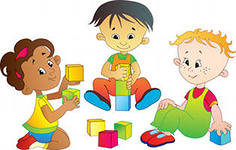 6. Выбирать занятия, в основе которых лежит эмоциональный контакт с малышом. Ласковое поглаживание по головке, называние по имени, положительная оценка его возможностей, доброе и внимательное взаимодействие на основе зрительного контакта. Взрослый может спрятаться сам (по типу игры в «ку-ку»), спрятать лицо ребенка, обрадоваться при встрече с ним взглядом и т. д. Можно поиграть и в «сороку-ворону» и в другие, совсем младенческие игры. 7. Большое значение имеет также и то, как именно взрослый вводит в жизнь ребенка различные предметы и игрушки. Всем предметным действиям следует по возможности придать «человеческий» характер – куклу жалеть, кормить, называть по имени, в машинку посадить водителя, обезьянку лечить и т. д.
8. Также полезны и игры с имитацией. Взрослый говорит в присутствии малыша за разных зверюшек, ребенок, заражаясь общей обстановкой взаимодействия, повторяет слова вслед за ним.
9. Для развития речи полезно также совместное рассматривание ярких картинок и детских книжек. Важным оказывается и то, какую книгу рассматривать вместе: редкую, красиво оформленную, или простенькую, с нечеткими, бесцветными иллюстрациями.  Попробуйте показать ребенку красивую детскую книгу, рассмотрите вместе иллюстрации, а затем уберите ее на видное, но недосягаемое место. Каждое такое совместное рассматривание станет впоследствии для малыша событием незаурядным и праздничным. Постепенно ребенок сможет принять участие абсолютно во всех «взрослых» занятиях, станет соучастником всех его дел. Вместе можно и читать, и говорить, и смотреть, и играть, и трудиться, и осваивать, без устали осваивать загадочно удивительный мир – мир прежде всего людей, а затем – предметов.
10. Обращаясь к ребенку, следует четко и ясно произносить отдельные слова, глядя ему в глаза и добиваясь от него внятного произношения. Попытки сказать слово четче, забавны, а усилия вместе с тем требуются огромные. И не всегда быстры результаты.           Чтобы воспользоваться тем или иным советом, следует внимательно наблюдать за своим малышом, пытаться понять его интересы, знать его характер. Конечно, это дело не простое для взрослого человека, но так необходимое в воспитании детей!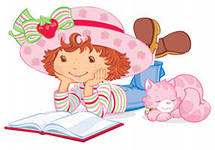 